V Benešově nad Ploučnicí, dne: 26. 7. 2021Za zadavatele:                                             Jakub Zelený                          				ředitel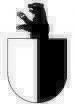 VÝZVA K PODÁNÍ NABÍDKY A PROKÁZÁNÍ SPLNĚNÍ KVALIFIKACEVÝZVA K PODÁNÍ NABÍDKY A PROKÁZÁNÍ SPLNĚNÍ KVALIFIKACEVÝZVA K PODÁNÍ NABÍDKY A PROKÁZÁNÍ SPLNĚNÍ KVALIFIKACEVÝZVA K PODÁNÍ NABÍDKY A PROKÁZÁNÍ SPLNĚNÍ KVALIFIKACEZadavatel:       Základní škola a Mateřská škola Benešov nad Ploučnicí,                          příspěvková organizaceSídlo:              407 22 Benešov nad Ploučnicí, Opletalova 699IČ:                   70947112, DIČ CZ70947112           Akce :             „Stavební úpravy a pořízení technologií do kuchyně v MŠ                           Benešov nad Ploučnicí““. Zadavatel oznamuje zahájení výběrového řízení na veřejnou zakázku mimo režim zákona v souladu se zákonem č.137/2006 Sb. o veřejných zakázkách v platném znění a vyzývá uchazeče k předložení nabídek a prokázání splnění kvalifikace. Jedná se o zakázku malého rozsahu rozdělenou na jednotlivé části v souladu s § 98 zákona.Rozdělení veřejné zakázky na části bude prováděno z důvodů, aby na každou část veřejné zakázky mohla být uzavřena samostatná smlouva, a to i případně s jinými dodavateli.Tato veřejná zakázka je rozdělena na 2 části. Uchazeč může podat svou nabídku na obě části VZ veřejné zakázky, tj. na celou zakázku nebo pouze na jednu část VZ.Zadavatel:       Základní škola a Mateřská škola Benešov nad Ploučnicí,                          příspěvková organizaceSídlo:              407 22 Benešov nad Ploučnicí, Opletalova 699IČ:                   70947112, DIČ CZ70947112           Akce :             „Stavební úpravy a pořízení technologií do kuchyně v MŠ                           Benešov nad Ploučnicí““. Zadavatel oznamuje zahájení výběrového řízení na veřejnou zakázku mimo režim zákona v souladu se zákonem č.137/2006 Sb. o veřejných zakázkách v platném znění a vyzývá uchazeče k předložení nabídek a prokázání splnění kvalifikace. Jedná se o zakázku malého rozsahu rozdělenou na jednotlivé části v souladu s § 98 zákona.Rozdělení veřejné zakázky na části bude prováděno z důvodů, aby na každou část veřejné zakázky mohla být uzavřena samostatná smlouva, a to i případně s jinými dodavateli.Tato veřejná zakázka je rozdělena na 2 části. Uchazeč může podat svou nabídku na obě části VZ veřejné zakázky, tj. na celou zakázku nebo pouze na jednu část VZ.Zadavatel:       Základní škola a Mateřská škola Benešov nad Ploučnicí,                          příspěvková organizaceSídlo:              407 22 Benešov nad Ploučnicí, Opletalova 699IČ:                   70947112, DIČ CZ70947112           Akce :             „Stavební úpravy a pořízení technologií do kuchyně v MŠ                           Benešov nad Ploučnicí““. Zadavatel oznamuje zahájení výběrového řízení na veřejnou zakázku mimo režim zákona v souladu se zákonem č.137/2006 Sb. o veřejných zakázkách v platném znění a vyzývá uchazeče k předložení nabídek a prokázání splnění kvalifikace. Jedná se o zakázku malého rozsahu rozdělenou na jednotlivé části v souladu s § 98 zákona.Rozdělení veřejné zakázky na části bude prováděno z důvodů, aby na každou část veřejné zakázky mohla být uzavřena samostatná smlouva, a to i případně s jinými dodavateli.Tato veřejná zakázka je rozdělena na 2 části. Uchazeč může podat svou nabídku na obě části VZ veřejné zakázky, tj. na celou zakázku nebo pouze na jednu část VZ.Zadavatel:       Základní škola a Mateřská škola Benešov nad Ploučnicí,                          příspěvková organizaceSídlo:              407 22 Benešov nad Ploučnicí, Opletalova 699IČ:                   70947112, DIČ CZ70947112           Akce :             „Stavební úpravy a pořízení technologií do kuchyně v MŠ                           Benešov nad Ploučnicí““. Zadavatel oznamuje zahájení výběrového řízení na veřejnou zakázku mimo režim zákona v souladu se zákonem č.137/2006 Sb. o veřejných zakázkách v platném znění a vyzývá uchazeče k předložení nabídek a prokázání splnění kvalifikace. Jedná se o zakázku malého rozsahu rozdělenou na jednotlivé části v souladu s § 98 zákona.Rozdělení veřejné zakázky na části bude prováděno z důvodů, aby na každou část veřejné zakázky mohla být uzavřena samostatná smlouva, a to i případně s jinými dodavateli.Tato veřejná zakázka je rozdělena na 2 části. Uchazeč může podat svou nabídku na obě části VZ veřejné zakázky, tj. na celou zakázku nebo pouze na jednu část VZ.1.INFORMACE O PŘEDMĚTU ZAKÁZKY1.INFORMACE O PŘEDMĚTU ZAKÁZKY1.INFORMACE O PŘEDMĚTU ZAKÁZKY1.INFORMACE O PŘEDMĚTU ZAKÁZKY1.1 Název akce„Stavební úpravy a pořízení technologií do kuchyně v MŠ Benešov nad Ploučnicí“„Stavební úpravy a pořízení technologií do kuchyně v MŠ Benešov nad Ploučnicí“„Stavební úpravy a pořízení technologií do kuchyně v MŠ Benešov nad Ploučnicí“1.2 Stručný textový popis zakázkyPředmětem veřejné zakázky jsou stavební úpravy prostor kuchyně spočívající ve stavební části a vybavení kuchyně gastro nábytkem a technologiemi v části dodávky Předmětem veřejné zakázky jsou stavební úpravy prostor kuchyně spočívající ve stavební části a vybavení kuchyně gastro nábytkem a technologiemi v části dodávky Předmětem veřejné zakázky jsou stavební úpravy prostor kuchyně spočívající ve stavební části a vybavení kuchyně gastro nábytkem a technologiemi v části dodávky 1.3 Druh zadávacího řízeníMimo režim zákona č. 137/2006 Sb. o veřejných zakázkách ve znění pozdějších předpisůMimo režim zákona č. 137/2006 Sb. o veřejných zakázkách ve znění pozdějších předpisůMimo režim zákona č. 137/2006 Sb. o veřejných zakázkách ve znění pozdějších předpisů1.4 Typ veřejné zakázkyMalého rozsahu na stavební práce a vybaveníMalého rozsahu na stavební práce a vybaveníMalého rozsahu na stavební práce a vybavení1.5 Místo realizace akce č.p. 602, ul. Cihelní, Benešov nad Ploučnicí – kuchyně MŠč.p. 602, ul. Cihelní, Benešov nad Ploučnicí – kuchyně MŠč.p. 602, ul. Cihelní, Benešov nad Ploučnicí – kuchyně MŠ1.6. Zadávací lhůta Do 31.8.2022Do 31.8.2022Do 31.8.20221.7 Předpokládané termíny plněníTermín zahájení plnění : 01. 07. 2022             Termín ukončení plnění: 31. 08. 2022Termín zahájení plnění : 01. 07. 2022             Termín ukončení plnění: 31. 08. 2022Termín zahájení plnění : 01. 07. 2022             Termín ukončení plnění: 31. 08. 20221.8 Předpokládaná hodnota zakázky Na stavební práce:    355 024 bez DPHNa dodávku:              471 167 bez DPHNa stavební práce:    355 024 bez DPHNa dodávku:              471 167 bez DPHNa stavební práce:    355 024 bez DPHNa dodávku:              471 167 bez DPH2.IDENTIFIKAČNÍ ÚDAJE O ZADAVATELI2.IDENTIFIKAČNÍ ÚDAJE O ZADAVATELI2.IDENTIFIKAČNÍ ÚDAJE O ZADAVATELI2.IDENTIFIKAČNÍ ÚDAJE O ZADAVATELI2.1 Název zadavatele2.1 Název zadavateleZákladní škola a Mateřská škola Benešov nad Ploučnicí, příspěvková organizace    Základní škola a Mateřská škola Benešov nad Ploučnicí, příspěvková organizace    2.2 Sídlo2.2 Sídlo407 22 Benešov nad Ploučnicí, Opletalova 699407 22 Benešov nad Ploučnicí, Opletalova 6992.3 IČ2.3 IČ70947112709471122.4 Osoby oprávněné jednat za zadavatele 2.4 Osoby oprávněné jednat za zadavatele Mgr.Jakub Zelený, ředitel školy, tel. 412 586 366, e-mail: zeleny@zsbnpl.cz Mgr.Jakub Zelený, ředitel školy, tel. 412 586 366, e-mail: zeleny@zsbnpl.cz 2.5 Kontaktní osoba ve věci veřejné zakázky                  2.5 Kontaktní osoba ve věci veřejné zakázky                  Bc. Blanka Vyhnálková, tel. 412 589 826 e-mail : vyhnalkova@benesovnpl.czBc. Blanka Vyhnálková, tel. 412 589 826 e-mail : vyhnalkova@benesovnpl.cz3.INFORMACE O ZADÁVACÍ DOKUMENTACI3.INFORMACE O ZADÁVACÍ DOKUMENTACI3.INFORMACE O ZADÁVACÍ DOKUMENTACI3.INFORMACE O ZADÁVACÍ DOKUMENTACI3.1 Kontaktní osoba pro zadávací dokumentaciBc. Blanka Vyhnalková, tel. 412 589 826, 774 558 722e-mail : vyhnalkova@benesovnpl.cz, dokumentace je uveřejněná na : Bc. Blanka Vyhnalková, tel. 412 589 826, 774 558 722e-mail : vyhnalkova@benesovnpl.cz, dokumentace je uveřejněná na : Bc. Blanka Vyhnalková, tel. 412 589 826, 774 558 722e-mail : vyhnalkova@benesovnpl.cz, dokumentace je uveřejněná na : 4.LHŮTA PRO PODÁNÍ NABÍDEK, VČETNĚ ADRESY, NA KTEROU MAJÍ BÝT POSLÁNY4.LHŮTA PRO PODÁNÍ NABÍDEK, VČETNĚ ADRESY, NA KTEROU MAJÍ BÝT POSLÁNY4.LHŮTA PRO PODÁNÍ NABÍDEK, VČETNĚ ADRESY, NA KTEROU MAJÍ BÝT POSLÁNY4.LHŮTA PRO PODÁNÍ NABÍDEK, VČETNĚ ADRESY, NA KTEROU MAJÍ BÝT POSLÁNY4.1 Datum, hodina4.1 Datum, hodina12. 8. 2021, 10:0012. 8. 2021, 10:004.2 Adresa pro podání nabídky4.2 Adresa pro podání nabídky407 22 Benešov nad Ploučnicí, nám. Míru 1         407 22 Benešov nad Ploučnicí, nám. Míru 1         4.4 Jiné upřesňující údaje4.4 Jiné upřesňující údajeNabídku může dodavatel doručit poštou nebo předat osobně do podatelny Městského úřadu v Benešově nad Ploučnicí  Nabídku může dodavatel doručit poštou nebo předat osobně do podatelny Městského úřadu v Benešově nad Ploučnicí  5. DATUM, HODINA A MÍSTO, KDE SE BUDE OTEVÍRÁNÍ OBÁLEK KONAT5. DATUM, HODINA A MÍSTO, KDE SE BUDE OTEVÍRÁNÍ OBÁLEK KONAT5. DATUM, HODINA A MÍSTO, KDE SE BUDE OTEVÍRÁNÍ OBÁLEK KONAT5. DATUM, HODINA A MÍSTO, KDE SE BUDE OTEVÍRÁNÍ OBÁLEK KONAT5.1 Datum, hodina5.1 Datum, hodina5.1 Datum, hodina12. 8. 2021 v 13:00 5.2 Adresa místa, kde se uskuteční jednání (otevírání obálek)5.2 Adresa místa, kde se uskuteční jednání (otevírání obálek)5.2 Adresa místa, kde se uskuteční jednání (otevírání obálek)Městský úřad Benešov, nad Ploučnicí, 407 22 Benešov nad Ploučnicí, nám. Míru 1, velká zasedací místnost 5.3 Kontaktní osoba ve věci organizace otevírání obálek 5.3 Kontaktní osoba ve věci organizace otevírání obálek 5.3 Kontaktní osoba ve věci organizace otevírání obálek Bc. Blanka Vyhnálková, tel. 412 589 826e-mail : vyhnalkova@benesovnpl.cz5.4 Osoby oprávněné zúčastnitse otevírání obálek5.4 Osoby oprávněné zúčastnitse otevírání obálek5.4 Osoby oprávněné zúčastnitse otevírání obálekPři otevírání obálek s nabídkami mají právo být přítomni členové komise. 6.POŽADAVKY NA PROKÁZÁNÍ KVALIFIKAČNÍCH PŘEDPOKLADŮ6.POŽADAVKY NA PROKÁZÁNÍ KVALIFIKAČNÍCH PŘEDPOKLADŮ6.POŽADAVKY NA PROKÁZÁNÍ KVALIFIKAČNÍCH PŘEDPOKLADŮ6.POŽADAVKY NA PROKÁZÁNÍ KVALIFIKAČNÍCH PŘEDPOKLADŮ6.1 Základní kvalifikační předpoklady6.1 Základní kvalifikační předpoklady6.1 Základní kvalifikační předpoklady6.1 Základní kvalifikační předpokladyDodavatel splní základní kvalifikační předpoklady předložením čestného prohlášení o splnění základních kvalifikačních předpokladů dle § 53 odst. 1 písm. a)-k) zákona č. 137/2006 Sb. o veřejných zakázkách ve znění pozdějších předpisů podepsané osobou oprávněnou jednat jménem dodavatele. Dodavatel splní základní kvalifikační předpoklady předložením čestného prohlášení o splnění základních kvalifikačních předpokladů dle § 53 odst. 1 písm. a)-k) zákona č. 137/2006 Sb. o veřejných zakázkách ve znění pozdějších předpisů podepsané osobou oprávněnou jednat jménem dodavatele. Dodavatel splní základní kvalifikační předpoklady předložením čestného prohlášení o splnění základních kvalifikačních předpokladů dle § 53 odst. 1 písm. a)-k) zákona č. 137/2006 Sb. o veřejných zakázkách ve znění pozdějších předpisů podepsané osobou oprávněnou jednat jménem dodavatele. Dodavatel splní základní kvalifikační předpoklady předložením čestného prohlášení o splnění základních kvalifikačních předpokladů dle § 53 odst. 1 písm. a)-k) zákona č. 137/2006 Sb. o veřejných zakázkách ve znění pozdějších předpisů podepsané osobou oprávněnou jednat jménem dodavatele. 6.2 Profesní kvalifikační předpoklady 6.2 Profesní kvalifikační předpoklady 6.2 Profesní kvalifikační předpoklady 6.2 Profesní kvalifikační předpoklady Dodavatel předloží pro splnění profesních kvalifikačních předpokladů doklady, z jejichž obsahu bude zřejmé oprávnění k podnikání podle zvláštních právních předpisů v rozsahu odpovídajícím předmětu veřejné zakázky. Dodavatel předloží pro splnění profesních kvalifikačních předpokladů doklady, z jejichž obsahu bude zřejmé oprávnění k podnikání podle zvláštních právních předpisů v rozsahu odpovídajícím předmětu veřejné zakázky. Dodavatel předloží pro splnění profesních kvalifikačních předpokladů doklady, z jejichž obsahu bude zřejmé oprávnění k podnikání podle zvláštních právních předpisů v rozsahu odpovídajícím předmětu veřejné zakázky. Dodavatel předloží pro splnění profesních kvalifikačních předpokladů doklady, z jejichž obsahu bude zřejmé oprávnění k podnikání podle zvláštních právních předpisů v rozsahu odpovídajícím předmětu veřejné zakázky. 6.3 Prokázání splnění ekonomické a finanční způsobilosti 6.3 Prokázání splnění ekonomické a finanční způsobilosti 6.3 Prokázání splnění ekonomické a finanční způsobilosti 6.3 Prokázání splnění ekonomické a finanční způsobilosti Zadavatel požaduje prokázání splnění ekonomické a finanční způsobilosti. Za tímto účelem dodavatel předloží: čestné prohlášení o ekonomické a finanční způsobilosti splnit veřejnou zakázku.  Zadavatel požaduje prokázání splnění ekonomické a finanční způsobilosti. Za tímto účelem dodavatel předloží: čestné prohlášení o ekonomické a finanční způsobilosti splnit veřejnou zakázku.  Zadavatel požaduje prokázání splnění ekonomické a finanční způsobilosti. Za tímto účelem dodavatel předloží: čestné prohlášení o ekonomické a finanční způsobilosti splnit veřejnou zakázku.  Zadavatel požaduje prokázání splnění ekonomické a finanční způsobilosti. Za tímto účelem dodavatel předloží: čestné prohlášení o ekonomické a finanční způsobilosti splnit veřejnou zakázku.  6.4 Technické kvalifikační předpoklady6.4 Technické kvalifikační předpoklady6.4 Technické kvalifikační předpoklady6.4 Technické kvalifikační předpokladyZadavatel požaduje prokázání splnění technických kvalifikačních předpokladů. K prokázání splnění technických kvalifikačních předpokladů předloží uchazeč doklady o tom, že v posledních 3 letech realizoval alespoň 2 zakázky obdobného charakteru.Zadavatel požaduje prokázání splnění technických kvalifikačních předpokladů. K prokázání splnění technických kvalifikačních předpokladů předloží uchazeč doklady o tom, že v posledních 3 letech realizoval alespoň 2 zakázky obdobného charakteru.Zadavatel požaduje prokázání splnění technických kvalifikačních předpokladů. K prokázání splnění technických kvalifikačních předpokladů předloží uchazeč doklady o tom, že v posledních 3 letech realizoval alespoň 2 zakázky obdobného charakteru.Zadavatel požaduje prokázání splnění technických kvalifikačních předpokladů. K prokázání splnění technických kvalifikačních předpokladů předloží uchazeč doklady o tom, že v posledních 3 letech realizoval alespoň 2 zakázky obdobného charakteru.7. ZÁKLADNÍ HODNOTÍCÍ KRITÉRIUM7. ZÁKLADNÍ HODNOTÍCÍ KRITÉRIUM7. ZÁKLADNÍ HODNOTÍCÍ KRITÉRIUM7. ZÁKLADNÍ HODNOTÍCÍ KRITÉRIUMNabídky budou hodnoceny podle základního hodnotícího kritéria nejnižší nabídkové ceny. Při hodnocení nabídkové ceny je rozhodná její výše s daní z přidané hodnoty.Nabídky budou hodnoceny podle základního hodnotícího kritéria nejnižší nabídkové ceny. Při hodnocení nabídkové ceny je rozhodná její výše s daní z přidané hodnoty.Nabídky budou hodnoceny podle základního hodnotícího kritéria nejnižší nabídkové ceny. Při hodnocení nabídkové ceny je rozhodná její výše s daní z přidané hodnoty.Nabídky budou hodnoceny podle základního hodnotícího kritéria nejnižší nabídkové ceny. Při hodnocení nabídkové ceny je rozhodná její výše s daní z přidané hodnoty.8.DALŠÍ POŽADAVKY8.DALŠÍ POŽADAVKY8.DALŠÍ POŽADAVKY8.DALŠÍ POŽADAVKYZájemci nemají nárok na úhradu nákladů spojených s účastí v tomto zadávacím řízení ze strany zadavatele. Uchazeč je povinen předložit zpracovanou nabídku v českém jazyce. Nabídka bude podána v uzavřené a zapečetěné obálce označené: „Stavební úpravy a pořízení technologií do kuchyně v MŠ Benešov nad Ploučnicí“ – stavební část“ –  NEOTVÍRAT nebo„ Stavební úpravy a pořízení technologií do kuchyně v MŠ Benešov nad Ploučnicí“  – vybavení“ – NEOTVÍRATNabídka bude vypracována ve dvou výtiscích (originál+kopie) a bude strukturována následovně:1. Krycí list nabídky (dle závazného vzoru – příloha č.1)2. Doklady prokazující kvalifikaci (2x čestné prohlášení (příloha č. 2 a 3) + doložení technických kvalifikačních předpokladů)3. Prohlášení uchazeče o respektování zadávacích podmínek (příloha č. 4)4. Podepsaný návrh smlouvy o dílo nebo kupní smlouvy podle závazného vzoru (příloha č.5) + položkový rozpočetZadavatel si vyhrazuje právo na upřesnění, doplnění podmínek, eventuálně zrušení této výzvy k podání nabídky. Zadavatel nebude hradit uchazečům výdaje spojené se zpracováním nabídky a její doručení. Zájemci nemají nárok na úhradu nákladů spojených s účastí v tomto zadávacím řízení ze strany zadavatele. Uchazeč je povinen předložit zpracovanou nabídku v českém jazyce. Nabídka bude podána v uzavřené a zapečetěné obálce označené: „Stavební úpravy a pořízení technologií do kuchyně v MŠ Benešov nad Ploučnicí“ – stavební část“ –  NEOTVÍRAT nebo„ Stavební úpravy a pořízení technologií do kuchyně v MŠ Benešov nad Ploučnicí“  – vybavení“ – NEOTVÍRATNabídka bude vypracována ve dvou výtiscích (originál+kopie) a bude strukturována následovně:1. Krycí list nabídky (dle závazného vzoru – příloha č.1)2. Doklady prokazující kvalifikaci (2x čestné prohlášení (příloha č. 2 a 3) + doložení technických kvalifikačních předpokladů)3. Prohlášení uchazeče o respektování zadávacích podmínek (příloha č. 4)4. Podepsaný návrh smlouvy o dílo nebo kupní smlouvy podle závazného vzoru (příloha č.5) + položkový rozpočetZadavatel si vyhrazuje právo na upřesnění, doplnění podmínek, eventuálně zrušení této výzvy k podání nabídky. Zadavatel nebude hradit uchazečům výdaje spojené se zpracováním nabídky a její doručení. Zájemci nemají nárok na úhradu nákladů spojených s účastí v tomto zadávacím řízení ze strany zadavatele. Uchazeč je povinen předložit zpracovanou nabídku v českém jazyce. Nabídka bude podána v uzavřené a zapečetěné obálce označené: „Stavební úpravy a pořízení technologií do kuchyně v MŠ Benešov nad Ploučnicí“ – stavební část“ –  NEOTVÍRAT nebo„ Stavební úpravy a pořízení technologií do kuchyně v MŠ Benešov nad Ploučnicí“  – vybavení“ – NEOTVÍRATNabídka bude vypracována ve dvou výtiscích (originál+kopie) a bude strukturována následovně:1. Krycí list nabídky (dle závazného vzoru – příloha č.1)2. Doklady prokazující kvalifikaci (2x čestné prohlášení (příloha č. 2 a 3) + doložení technických kvalifikačních předpokladů)3. Prohlášení uchazeče o respektování zadávacích podmínek (příloha č. 4)4. Podepsaný návrh smlouvy o dílo nebo kupní smlouvy podle závazného vzoru (příloha č.5) + položkový rozpočetZadavatel si vyhrazuje právo na upřesnění, doplnění podmínek, eventuálně zrušení této výzvy k podání nabídky. Zadavatel nebude hradit uchazečům výdaje spojené se zpracováním nabídky a její doručení. Zájemci nemají nárok na úhradu nákladů spojených s účastí v tomto zadávacím řízení ze strany zadavatele. Uchazeč je povinen předložit zpracovanou nabídku v českém jazyce. Nabídka bude podána v uzavřené a zapečetěné obálce označené: „Stavební úpravy a pořízení technologií do kuchyně v MŠ Benešov nad Ploučnicí“ – stavební část“ –  NEOTVÍRAT nebo„ Stavební úpravy a pořízení technologií do kuchyně v MŠ Benešov nad Ploučnicí“  – vybavení“ – NEOTVÍRATNabídka bude vypracována ve dvou výtiscích (originál+kopie) a bude strukturována následovně:1. Krycí list nabídky (dle závazného vzoru – příloha č.1)2. Doklady prokazující kvalifikaci (2x čestné prohlášení (příloha č. 2 a 3) + doložení technických kvalifikačních předpokladů)3. Prohlášení uchazeče o respektování zadávacích podmínek (příloha č. 4)4. Podepsaný návrh smlouvy o dílo nebo kupní smlouvy podle závazného vzoru (příloha č.5) + položkový rozpočetZadavatel si vyhrazuje právo na upřesnění, doplnění podmínek, eventuálně zrušení této výzvy k podání nabídky. Zadavatel nebude hradit uchazečům výdaje spojené se zpracováním nabídky a její doručení. 